Course:Course:Power and ameliorated machinesPower and ameliorated machinesPower and ameliorated machinesPower and ameliorated machinesPower and ameliorated machinesPower and ameliorated machinesPower and ameliorated machinesPower and ameliorated machinesPower and ameliorated machinesCourse id: 3OUV6I45Course id: 3OUV6I45Power and ameliorated machinesPower and ameliorated machinesPower and ameliorated machinesPower and ameliorated machinesPower and ameliorated machinesPower and ameliorated machinesPower and ameliorated machinesPower and ameliorated machinesPower and ameliorated machinesNumber of ECTS:6Number of ECTS:6Power and ameliorated machinesPower and ameliorated machinesPower and ameliorated machinesPower and ameliorated machinesPower and ameliorated machinesPower and ameliorated machinesPower and ameliorated machinesPower and ameliorated machinesPower and ameliorated machinesTeacher:Teacher:Lazar Savin, Rajko Bugarin Lazar Savin, Rajko Bugarin Lazar Savin, Rajko Bugarin Lazar Savin, Rajko Bugarin Lazar Savin, Rajko Bugarin Lazar Savin, Rajko Bugarin Lazar Savin, Rajko Bugarin Lazar Savin, Rajko Bugarin Lazar Savin, Rajko Bugarin Course statusCourse statusElectiveElectiveElectiveElectiveElectiveElectiveElectiveElectiveElectiveNumber of active teaching classes (weekly)Number of active teaching classes (weekly)Number of active teaching classes (weekly)Number of active teaching classes (weekly)Number of active teaching classes (weekly)Number of active teaching classes (weekly)Number of active teaching classes (weekly)Number of active teaching classes (weekly)Number of active teaching classes (weekly)Number of active teaching classes (weekly)Number of active teaching classes (weekly)Lectures:Lectures:Practical classes:Practical classes:Practical classes:Other teaching types:Other teaching types:Study research work:Study research work:Other classes:Other classes:Precondition coursesPrecondition coursesNone/navesti ako imaNone/navesti ako imaNone/navesti ako imaNone/navesti ako imaNone/navesti ako imaNone/navesti ako imaNone/navesti ako imaNone/navesti ako imaNone/navesti ako imaEducational goalThe aim of the course is to familiarize students with IC engines and elektomotorima used in agriculture. Students should be familiar with the construction and operation of, the basic setup and maintenance of the tractor. Also, the goal is to acquire theoretical and practical knowledge concerning the selection and use of land reclamation and agricultural machines.Educational goalThe aim of the course is to familiarize students with IC engines and elektomotorima used in agriculture. Students should be familiar with the construction and operation of, the basic setup and maintenance of the tractor. Also, the goal is to acquire theoretical and practical knowledge concerning the selection and use of land reclamation and agricultural machines.Educational goalThe aim of the course is to familiarize students with IC engines and elektomotorima used in agriculture. Students should be familiar with the construction and operation of, the basic setup and maintenance of the tractor. Also, the goal is to acquire theoretical and practical knowledge concerning the selection and use of land reclamation and agricultural machines.Educational goalThe aim of the course is to familiarize students with IC engines and elektomotorima used in agriculture. Students should be familiar with the construction and operation of, the basic setup and maintenance of the tractor. Also, the goal is to acquire theoretical and practical knowledge concerning the selection and use of land reclamation and agricultural machines.Educational goalThe aim of the course is to familiarize students with IC engines and elektomotorima used in agriculture. Students should be familiar with the construction and operation of, the basic setup and maintenance of the tractor. Also, the goal is to acquire theoretical and practical knowledge concerning the selection and use of land reclamation and agricultural machines.Educational goalThe aim of the course is to familiarize students with IC engines and elektomotorima used in agriculture. Students should be familiar with the construction and operation of, the basic setup and maintenance of the tractor. Also, the goal is to acquire theoretical and practical knowledge concerning the selection and use of land reclamation and agricultural machines.Educational goalThe aim of the course is to familiarize students with IC engines and elektomotorima used in agriculture. Students should be familiar with the construction and operation of, the basic setup and maintenance of the tractor. Also, the goal is to acquire theoretical and practical knowledge concerning the selection and use of land reclamation and agricultural machines.Educational goalThe aim of the course is to familiarize students with IC engines and elektomotorima used in agriculture. Students should be familiar with the construction and operation of, the basic setup and maintenance of the tractor. Also, the goal is to acquire theoretical and practical knowledge concerning the selection and use of land reclamation and agricultural machines.Educational goalThe aim of the course is to familiarize students with IC engines and elektomotorima used in agriculture. Students should be familiar with the construction and operation of, the basic setup and maintenance of the tractor. Also, the goal is to acquire theoretical and practical knowledge concerning the selection and use of land reclamation and agricultural machines.Educational goalThe aim of the course is to familiarize students with IC engines and elektomotorima used in agriculture. Students should be familiar with the construction and operation of, the basic setup and maintenance of the tractor. Also, the goal is to acquire theoretical and practical knowledge concerning the selection and use of land reclamation and agricultural machines.Educational goalThe aim of the course is to familiarize students with IC engines and elektomotorima used in agriculture. Students should be familiar with the construction and operation of, the basic setup and maintenance of the tractor. Also, the goal is to acquire theoretical and practical knowledge concerning the selection and use of land reclamation and agricultural machines.Educational outcomesAfter taking the course, students acquire knowledge and skills that enable him to:A thorough understanding some technical basis of IC engines, farm tractors and electric motors,proper selection of IC engine according to the purpose, structure of sowing and conditions of useproper selection and use of land reclamation and agricultural machinery with emphasis on the impact of mechanization on the environment.Educational outcomesAfter taking the course, students acquire knowledge and skills that enable him to:A thorough understanding some technical basis of IC engines, farm tractors and electric motors,proper selection of IC engine according to the purpose, structure of sowing and conditions of useproper selection and use of land reclamation and agricultural machinery with emphasis on the impact of mechanization on the environment.Educational outcomesAfter taking the course, students acquire knowledge and skills that enable him to:A thorough understanding some technical basis of IC engines, farm tractors and electric motors,proper selection of IC engine according to the purpose, structure of sowing and conditions of useproper selection and use of land reclamation and agricultural machinery with emphasis on the impact of mechanization on the environment.Educational outcomesAfter taking the course, students acquire knowledge and skills that enable him to:A thorough understanding some technical basis of IC engines, farm tractors and electric motors,proper selection of IC engine according to the purpose, structure of sowing and conditions of useproper selection and use of land reclamation and agricultural machinery with emphasis on the impact of mechanization on the environment.Educational outcomesAfter taking the course, students acquire knowledge and skills that enable him to:A thorough understanding some technical basis of IC engines, farm tractors and electric motors,proper selection of IC engine according to the purpose, structure of sowing and conditions of useproper selection and use of land reclamation and agricultural machinery with emphasis on the impact of mechanization on the environment.Educational outcomesAfter taking the course, students acquire knowledge and skills that enable him to:A thorough understanding some technical basis of IC engines, farm tractors and electric motors,proper selection of IC engine according to the purpose, structure of sowing and conditions of useproper selection and use of land reclamation and agricultural machinery with emphasis on the impact of mechanization on the environment.Educational outcomesAfter taking the course, students acquire knowledge and skills that enable him to:A thorough understanding some technical basis of IC engines, farm tractors and electric motors,proper selection of IC engine according to the purpose, structure of sowing and conditions of useproper selection and use of land reclamation and agricultural machinery with emphasis on the impact of mechanization on the environment.Educational outcomesAfter taking the course, students acquire knowledge and skills that enable him to:A thorough understanding some technical basis of IC engines, farm tractors and electric motors,proper selection of IC engine according to the purpose, structure of sowing and conditions of useproper selection and use of land reclamation and agricultural machinery with emphasis on the impact of mechanization on the environment.Educational outcomesAfter taking the course, students acquire knowledge and skills that enable him to:A thorough understanding some technical basis of IC engines, farm tractors and electric motors,proper selection of IC engine according to the purpose, structure of sowing and conditions of useproper selection and use of land reclamation and agricultural machinery with emphasis on the impact of mechanization on the environment.Educational outcomesAfter taking the course, students acquire knowledge and skills that enable him to:A thorough understanding some technical basis of IC engines, farm tractors and electric motors,proper selection of IC engine according to the purpose, structure of sowing and conditions of useproper selection and use of land reclamation and agricultural machinery with emphasis on the impact of mechanization on the environment.Educational outcomesAfter taking the course, students acquire knowledge and skills that enable him to:A thorough understanding some technical basis of IC engines, farm tractors and electric motors,proper selection of IC engine according to the purpose, structure of sowing and conditions of useproper selection and use of land reclamation and agricultural machinery with emphasis on the impact of mechanization on the environment.Course contentPower generating machinery in agriculture, forestry and water management, importance, production, situation and needs. Classification, advantages and disadvantages of IC engines and other structures, basic concepts and operation of diesel and spark ignition engine. The structure of agricultural tractors, construction and principles of operation of the tractor. Energy balance of power machines and tractors. Work principles elektromoora, operation and maintenance.Pumps on melioration and agricultural machinery. The winch. Machines for the systematization of land. Machines for mass earthwork (excavators intermittent and continuous miners, scrapers, graders and dozers). Machines for digging and maintaining channels. Agricultural machinery for primary and tillage equipment and fertilizer. Safety at work.Course contentPower generating machinery in agriculture, forestry and water management, importance, production, situation and needs. Classification, advantages and disadvantages of IC engines and other structures, basic concepts and operation of diesel and spark ignition engine. The structure of agricultural tractors, construction and principles of operation of the tractor. Energy balance of power machines and tractors. Work principles elektromoora, operation and maintenance.Pumps on melioration and agricultural machinery. The winch. Machines for the systematization of land. Machines for mass earthwork (excavators intermittent and continuous miners, scrapers, graders and dozers). Machines for digging and maintaining channels. Agricultural machinery for primary and tillage equipment and fertilizer. Safety at work.Course contentPower generating machinery in agriculture, forestry and water management, importance, production, situation and needs. Classification, advantages and disadvantages of IC engines and other structures, basic concepts and operation of diesel and spark ignition engine. The structure of agricultural tractors, construction and principles of operation of the tractor. Energy balance of power machines and tractors. Work principles elektromoora, operation and maintenance.Pumps on melioration and agricultural machinery. The winch. Machines for the systematization of land. Machines for mass earthwork (excavators intermittent and continuous miners, scrapers, graders and dozers). Machines for digging and maintaining channels. Agricultural machinery for primary and tillage equipment and fertilizer. Safety at work.Course contentPower generating machinery in agriculture, forestry and water management, importance, production, situation and needs. Classification, advantages and disadvantages of IC engines and other structures, basic concepts and operation of diesel and spark ignition engine. The structure of agricultural tractors, construction and principles of operation of the tractor. Energy balance of power machines and tractors. Work principles elektromoora, operation and maintenance.Pumps on melioration and agricultural machinery. The winch. Machines for the systematization of land. Machines for mass earthwork (excavators intermittent and continuous miners, scrapers, graders and dozers). Machines for digging and maintaining channels. Agricultural machinery for primary and tillage equipment and fertilizer. Safety at work.Course contentPower generating machinery in agriculture, forestry and water management, importance, production, situation and needs. Classification, advantages and disadvantages of IC engines and other structures, basic concepts and operation of diesel and spark ignition engine. The structure of agricultural tractors, construction and principles of operation of the tractor. Energy balance of power machines and tractors. Work principles elektromoora, operation and maintenance.Pumps on melioration and agricultural machinery. The winch. Machines for the systematization of land. Machines for mass earthwork (excavators intermittent and continuous miners, scrapers, graders and dozers). Machines for digging and maintaining channels. Agricultural machinery for primary and tillage equipment and fertilizer. Safety at work.Course contentPower generating machinery in agriculture, forestry and water management, importance, production, situation and needs. Classification, advantages and disadvantages of IC engines and other structures, basic concepts and operation of diesel and spark ignition engine. The structure of agricultural tractors, construction and principles of operation of the tractor. Energy balance of power machines and tractors. Work principles elektromoora, operation and maintenance.Pumps on melioration and agricultural machinery. The winch. Machines for the systematization of land. Machines for mass earthwork (excavators intermittent and continuous miners, scrapers, graders and dozers). Machines for digging and maintaining channels. Agricultural machinery for primary and tillage equipment and fertilizer. Safety at work.Course contentPower generating machinery in agriculture, forestry and water management, importance, production, situation and needs. Classification, advantages and disadvantages of IC engines and other structures, basic concepts and operation of diesel and spark ignition engine. The structure of agricultural tractors, construction and principles of operation of the tractor. Energy balance of power machines and tractors. Work principles elektromoora, operation and maintenance.Pumps on melioration and agricultural machinery. The winch. Machines for the systematization of land. Machines for mass earthwork (excavators intermittent and continuous miners, scrapers, graders and dozers). Machines for digging and maintaining channels. Agricultural machinery for primary and tillage equipment and fertilizer. Safety at work.Course contentPower generating machinery in agriculture, forestry and water management, importance, production, situation and needs. Classification, advantages and disadvantages of IC engines and other structures, basic concepts and operation of diesel and spark ignition engine. The structure of agricultural tractors, construction and principles of operation of the tractor. Energy balance of power machines and tractors. Work principles elektromoora, operation and maintenance.Pumps on melioration and agricultural machinery. The winch. Machines for the systematization of land. Machines for mass earthwork (excavators intermittent and continuous miners, scrapers, graders and dozers). Machines for digging and maintaining channels. Agricultural machinery for primary and tillage equipment and fertilizer. Safety at work.Course contentPower generating machinery in agriculture, forestry and water management, importance, production, situation and needs. Classification, advantages and disadvantages of IC engines and other structures, basic concepts and operation of diesel and spark ignition engine. The structure of agricultural tractors, construction and principles of operation of the tractor. Energy balance of power machines and tractors. Work principles elektromoora, operation and maintenance.Pumps on melioration and agricultural machinery. The winch. Machines for the systematization of land. Machines for mass earthwork (excavators intermittent and continuous miners, scrapers, graders and dozers). Machines for digging and maintaining channels. Agricultural machinery for primary and tillage equipment and fertilizer. Safety at work.Course contentPower generating machinery in agriculture, forestry and water management, importance, production, situation and needs. Classification, advantages and disadvantages of IC engines and other structures, basic concepts and operation of diesel and spark ignition engine. The structure of agricultural tractors, construction and principles of operation of the tractor. Energy balance of power machines and tractors. Work principles elektromoora, operation and maintenance.Pumps on melioration and agricultural machinery. The winch. Machines for the systematization of land. Machines for mass earthwork (excavators intermittent and continuous miners, scrapers, graders and dozers). Machines for digging and maintaining channels. Agricultural machinery for primary and tillage equipment and fertilizer. Safety at work.Course contentPower generating machinery in agriculture, forestry and water management, importance, production, situation and needs. Classification, advantages and disadvantages of IC engines and other structures, basic concepts and operation of diesel and spark ignition engine. The structure of agricultural tractors, construction and principles of operation of the tractor. Energy balance of power machines and tractors. Work principles elektromoora, operation and maintenance.Pumps on melioration and agricultural machinery. The winch. Machines for the systematization of land. Machines for mass earthwork (excavators intermittent and continuous miners, scrapers, graders and dozers). Machines for digging and maintaining channels. Agricultural machinery for primary and tillage equipment and fertilizer. Safety at work.Teaching methodsIntroduction to the design of engines and engine combustion and other engines. Construction of tractor, principles of operation, setting and budget basis.Getting to know the purpose of the basic parts, the principle of operation, configuration, maintenance, ongoing operation and protection measures to work with machines and equipment according to the curriculum of lectures.Lectures, Practice/ Practical classesTeaching methodsIntroduction to the design of engines and engine combustion and other engines. Construction of tractor, principles of operation, setting and budget basis.Getting to know the purpose of the basic parts, the principle of operation, configuration, maintenance, ongoing operation and protection measures to work with machines and equipment according to the curriculum of lectures.Lectures, Practice/ Practical classesTeaching methodsIntroduction to the design of engines and engine combustion and other engines. Construction of tractor, principles of operation, setting and budget basis.Getting to know the purpose of the basic parts, the principle of operation, configuration, maintenance, ongoing operation and protection measures to work with machines and equipment according to the curriculum of lectures.Lectures, Practice/ Practical classesTeaching methodsIntroduction to the design of engines and engine combustion and other engines. Construction of tractor, principles of operation, setting and budget basis.Getting to know the purpose of the basic parts, the principle of operation, configuration, maintenance, ongoing operation and protection measures to work with machines and equipment according to the curriculum of lectures.Lectures, Practice/ Practical classesTeaching methodsIntroduction to the design of engines and engine combustion and other engines. Construction of tractor, principles of operation, setting and budget basis.Getting to know the purpose of the basic parts, the principle of operation, configuration, maintenance, ongoing operation and protection measures to work with machines and equipment according to the curriculum of lectures.Lectures, Practice/ Practical classesTeaching methodsIntroduction to the design of engines and engine combustion and other engines. Construction of tractor, principles of operation, setting and budget basis.Getting to know the purpose of the basic parts, the principle of operation, configuration, maintenance, ongoing operation and protection measures to work with machines and equipment according to the curriculum of lectures.Lectures, Practice/ Practical classesTeaching methodsIntroduction to the design of engines and engine combustion and other engines. Construction of tractor, principles of operation, setting and budget basis.Getting to know the purpose of the basic parts, the principle of operation, configuration, maintenance, ongoing operation and protection measures to work with machines and equipment according to the curriculum of lectures.Lectures, Practice/ Practical classesTeaching methodsIntroduction to the design of engines and engine combustion and other engines. Construction of tractor, principles of operation, setting and budget basis.Getting to know the purpose of the basic parts, the principle of operation, configuration, maintenance, ongoing operation and protection measures to work with machines and equipment according to the curriculum of lectures.Lectures, Practice/ Practical classesTeaching methodsIntroduction to the design of engines and engine combustion and other engines. Construction of tractor, principles of operation, setting and budget basis.Getting to know the purpose of the basic parts, the principle of operation, configuration, maintenance, ongoing operation and protection measures to work with machines and equipment according to the curriculum of lectures.Lectures, Practice/ Practical classesTeaching methodsIntroduction to the design of engines and engine combustion and other engines. Construction of tractor, principles of operation, setting and budget basis.Getting to know the purpose of the basic parts, the principle of operation, configuration, maintenance, ongoing operation and protection measures to work with machines and equipment according to the curriculum of lectures.Lectures, Practice/ Practical classesTeaching methodsIntroduction to the design of engines and engine combustion and other engines. Construction of tractor, principles of operation, setting and budget basis.Getting to know the purpose of the basic parts, the principle of operation, configuration, maintenance, ongoing operation and protection measures to work with machines and equipment according to the curriculum of lectures.Lectures, Practice/ Practical classesKnowledge evaluation (maximum 100 points)Knowledge evaluation (maximum 100 points)Knowledge evaluation (maximum 100 points)Knowledge evaluation (maximum 100 points)Knowledge evaluation (maximum 100 points)Knowledge evaluation (maximum 100 points)Knowledge evaluation (maximum 100 points)Knowledge evaluation (maximum 100 points)Knowledge evaluation (maximum 100 points)Knowledge evaluation (maximum 100 points)Knowledge evaluation (maximum 100 points)Pre-examination obligationsPre-examination obligationsPre-examination obligationsMandatoryPointsPointsFinal exam (izabrati)Final exam (izabrati)MandatoryMandatoryPointsLecture attendanceLecture attendanceLecture attendanceYes/No55Theoretical part of the exam/Oral part of the exam/Written part of the exam-tasks and theoryTheoretical part of the exam/Oral part of the exam/Written part of the exam-tasks and theoryYesYes60TestTestTestYes/No3030Exercise attendanceExercise attendanceExercise attendanceYes/No55Ovde se mogu pojaviti i kolokvijumi i seminarski rad (npr. Test, Term paper)Ovde se mogu pojaviti i kolokvijumi i seminarski rad (npr. Test, Term paper)Ovde se mogu pojaviti i kolokvijumi i seminarski rad (npr. Test, Term paper)Yes/NoLiterature Literature Literature Literature Literature Literature Literature Literature Literature Literature Literature Ord.AuthorAuthorTitleTitleTitlePublisherPublisherPublisherPublisherYearNikolić RNikolić RPogonske mašine-konstrukcije i principi radaPogonske mašine-konstrukcije i principi radaPogonske mašine-konstrukcije i principi radaPoljoprivredni fakultet, Novi SadPoljoprivredni fakultet, Novi SadPoljoprivredni fakultet, Novi SadPoljoprivredni fakultet, Novi Sad2004Nikolić R, Savin L.:Nikolić R, Savin L.:Pogonske mašine – zbirka zadatakaPogonske mašine – zbirka zadatakaPogonske mašine – zbirka zadatakaEdicija Univerzitetski udžbenikEdicija Univerzitetski udžbenikEdicija Univerzitetski udžbenikEdicija Univerzitetski udžbenik2000Oljača M, Raičević D:Oljača M, Raičević D:Mehanizacija u melioracijama zemljištaMehanizacija u melioracijama zemljištaMehanizacija u melioracijama zemljištaPoljoprivredni fakultet, Novi SadPoljoprivredni fakultet, Novi SadPoljoprivredni fakultet, Novi SadPoljoprivredni fakultet, Novi Sad1998Vojvodić M i sar.: Vojvodić M i sar.: Poljoprivredne mašinePoljoprivredne mašinePoljoprivredne mašineNevkošNevkošNevkošNevkoš1998Nikolić R, Savin L, Simikić M: Nikolić R, Savin L, Simikić M: Pogonske mašine - Konstrukcije i principi rada II deoPogonske mašine - Konstrukcije i principi rada II deoPogonske mašine - Konstrukcije i principi rada II deoEdicija Univerzitetski udžbenik 184  Univerzitet u Novom Sadu, Novi SadEdicija Univerzitetski udžbenik 184  Univerzitet u Novom Sadu, Novi SadEdicija Univerzitetski udžbenik 184  Univerzitet u Novom Sadu, Novi SadEdicija Univerzitetski udžbenik 184  Univerzitet u Novom Sadu, Novi Sad1998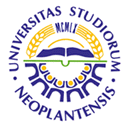 UNIVERSITY OF NOVI SADFACULTY OF AGRICULTURE 21000 NOVI SAD, TRG DOSITEJA OBRADOVIĆA 8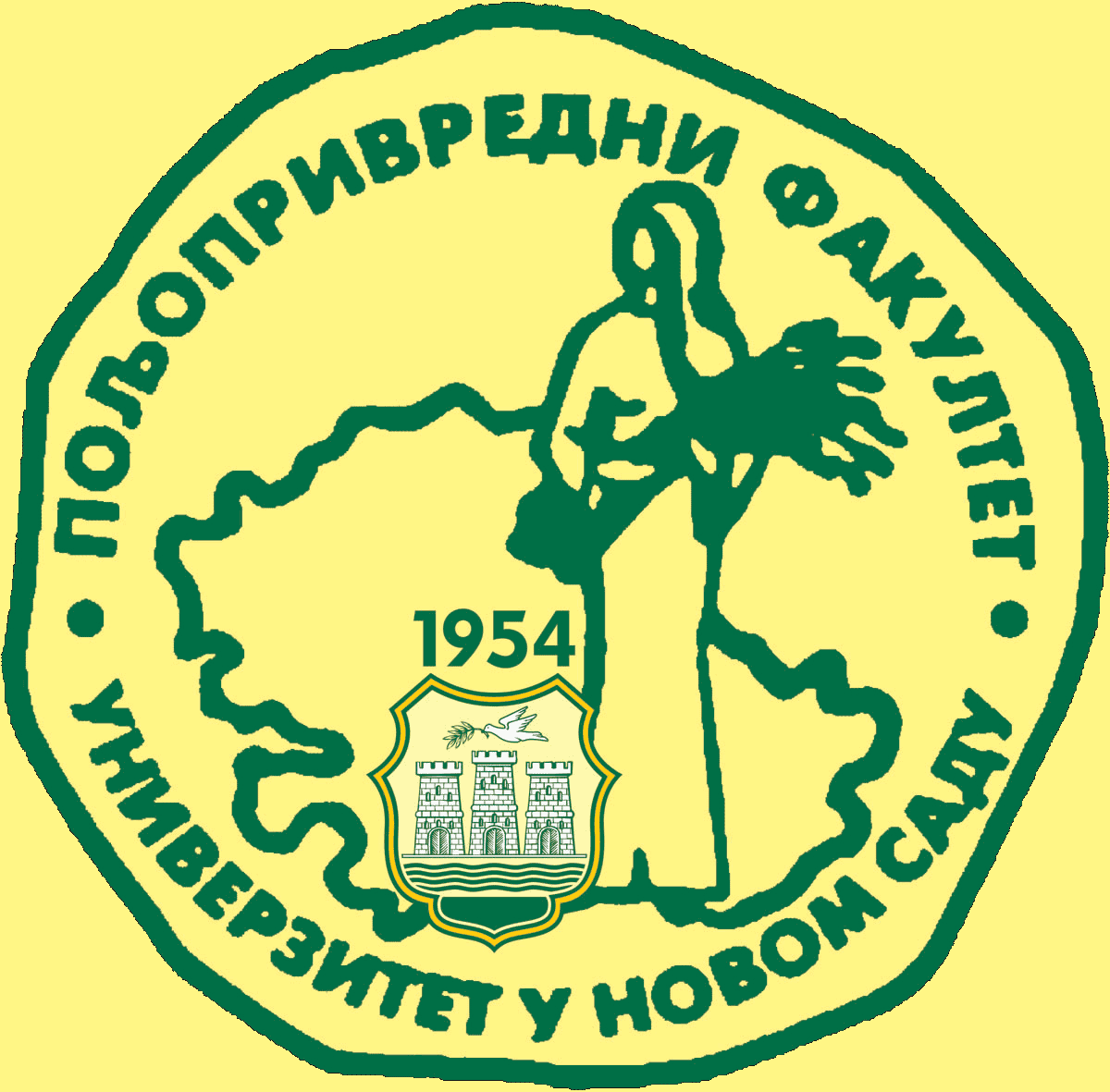 Study Programme AccreditationUNDERGRADUATE STUDIES                               Landscaping and use of water